2022年 市民公開講座 報告書開催日：2022.10.9　報　告：相馬 崇宏　　2022年10月9日(日) 9時15分　宮日ビルF11 宮日ホールにて市民公開講座を行った。　今回現地開催とZoom開催のハイブリッド形式で行った。初めに学術発表として、中村拓未会員による橈骨遠位端骨折(単純骨折)、奈須崇倫会員による肩甲上腕関節脱臼(烏口下脱臼)の1人整復法、固定法、超音波観察装置(エコー)の実技を行った。その後、参加者による実習を行った。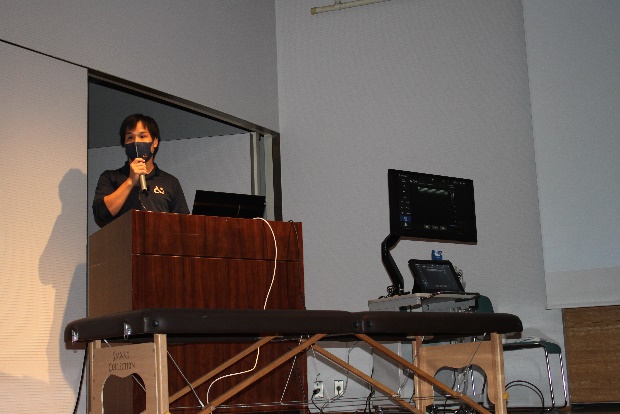 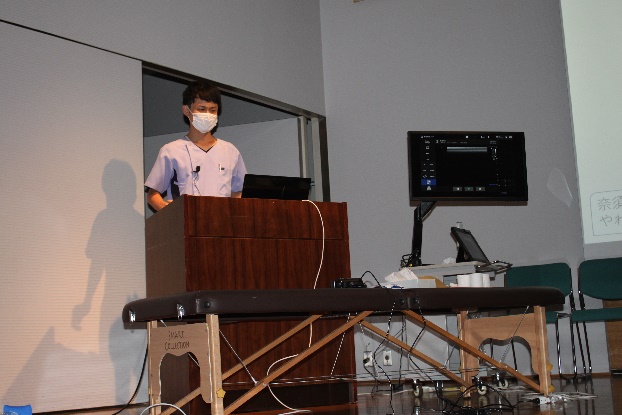 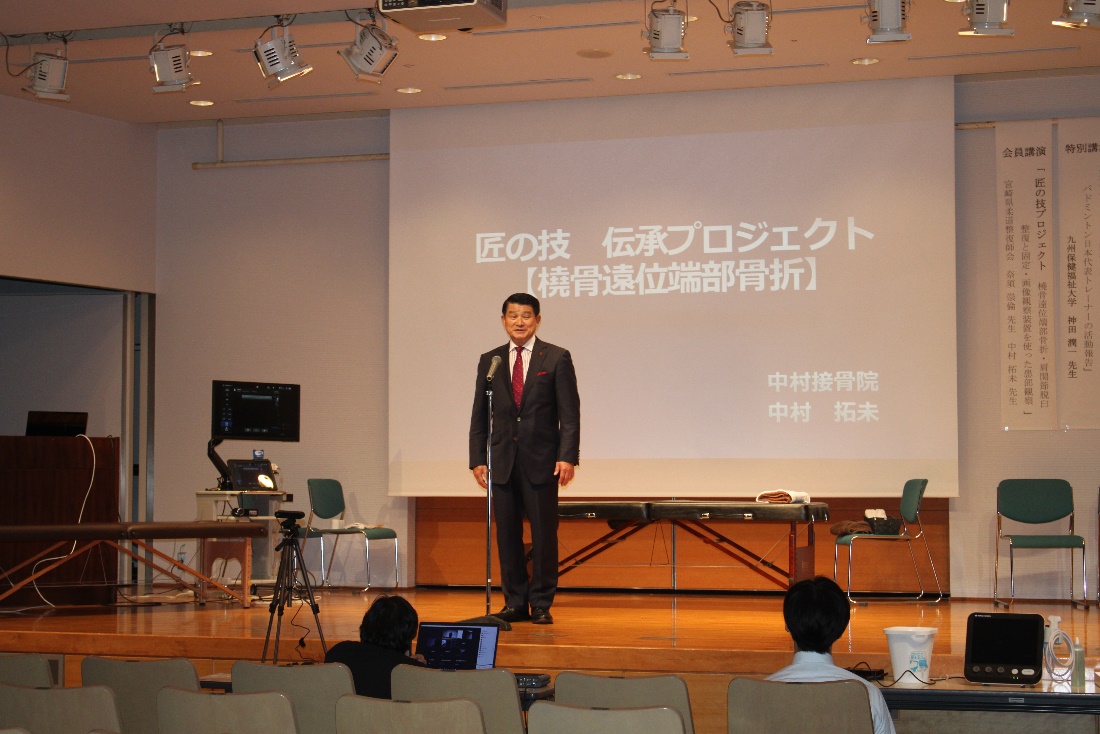 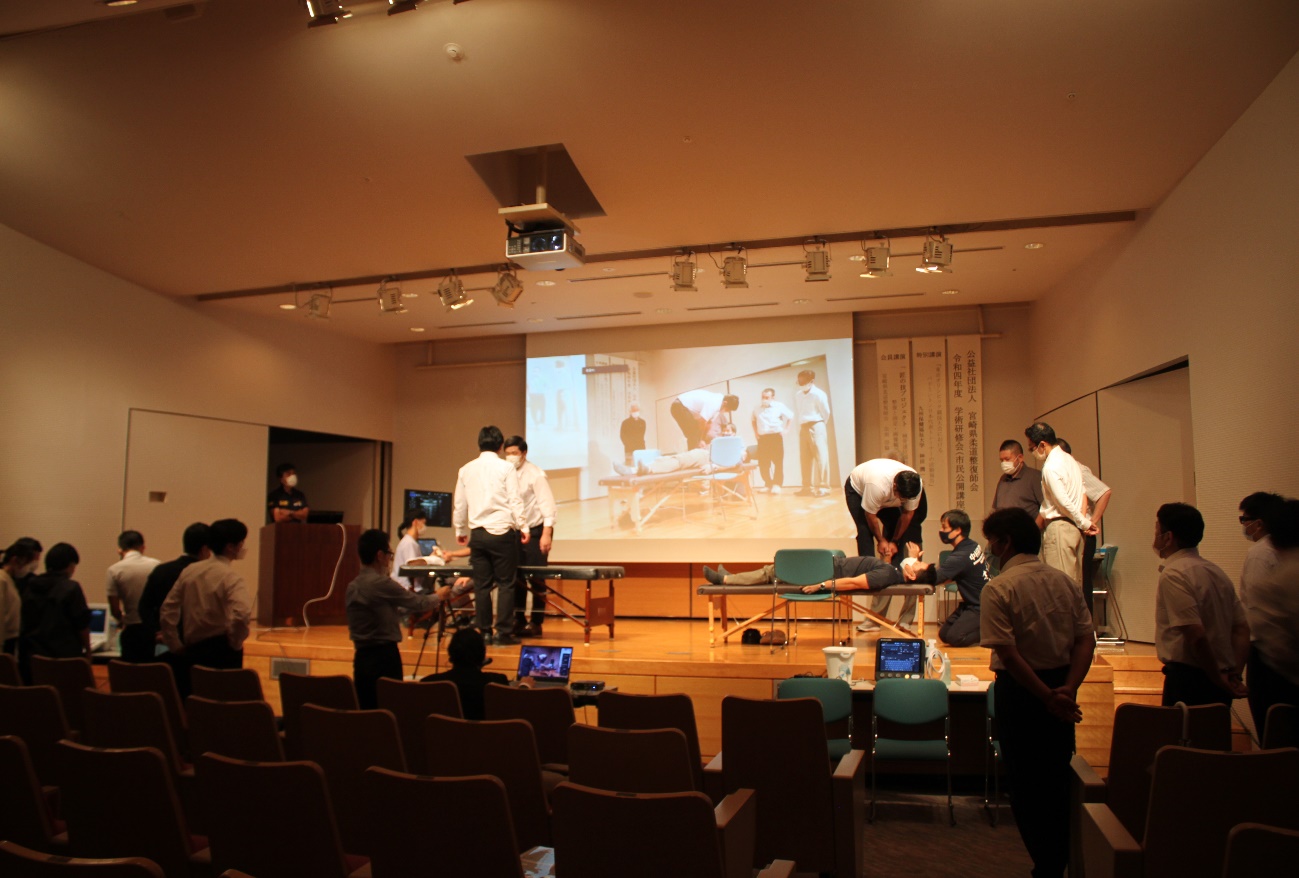 　市民公開講座として、九州保健福祉大学 社会福祉学部スポーツ健康福祉学科 講師、バドミントン日本代表チームトレーナー(2013年～現在)として活躍されている神田潤一先生による「東京オリンピック競技大会におけるバドミントン日本代表トレーナーの活動報告」として貴重な御講演をしていただきました。　ハイブリッド開催でしたが、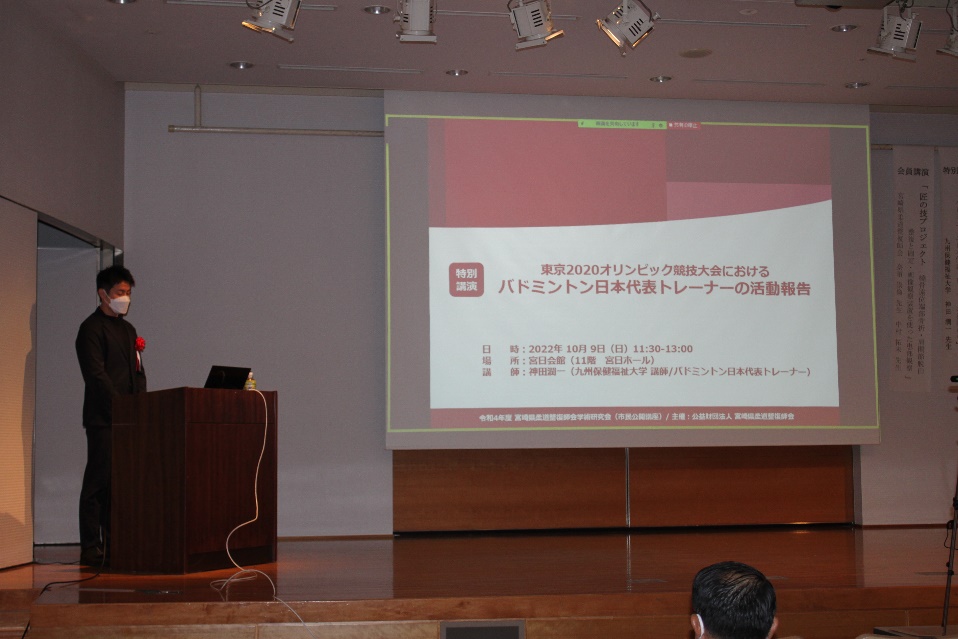 現地参加でしか学べないものが多くあった内容だったと思う。　今後もこのような勉強会を企画できればと考える。